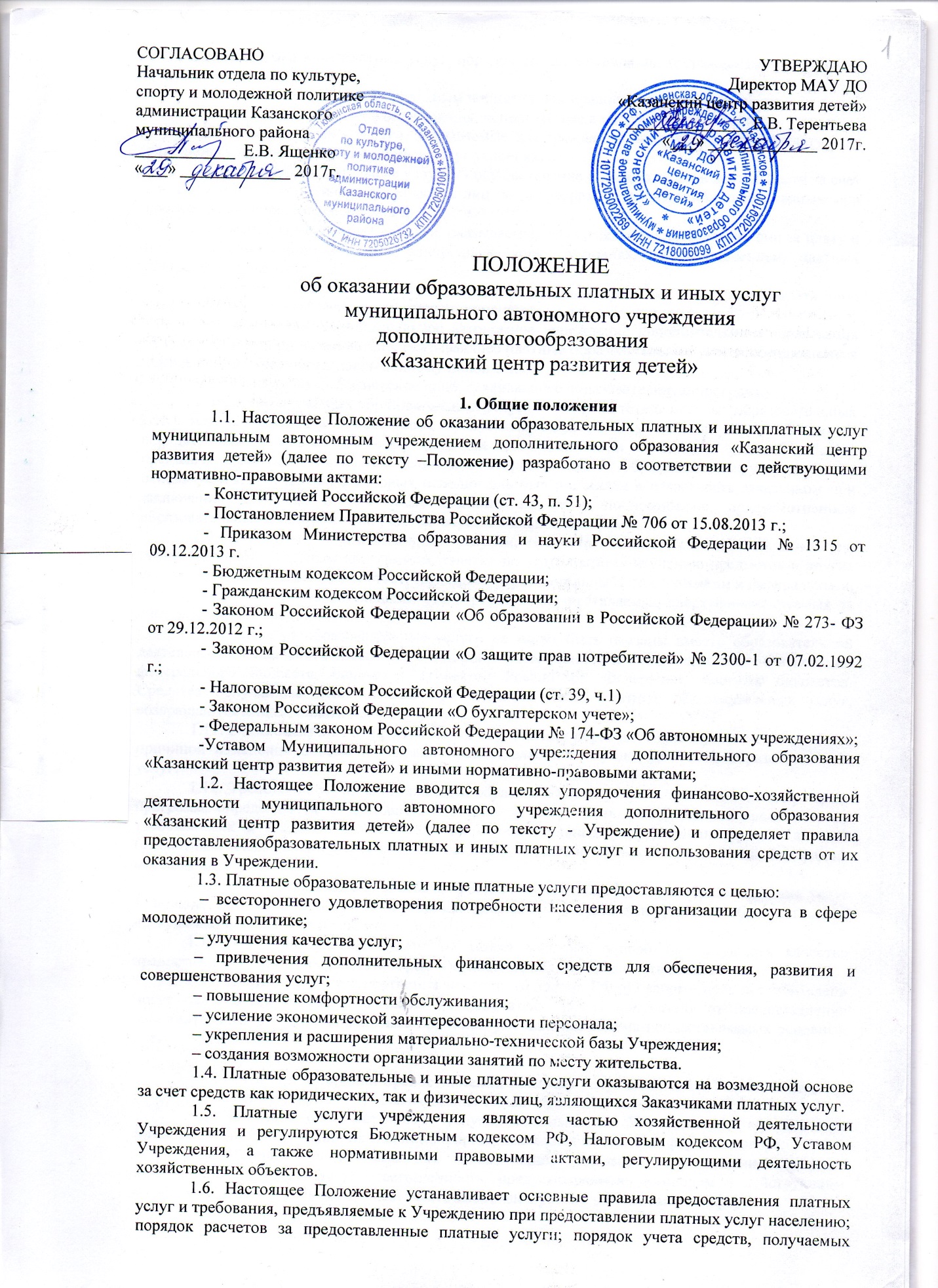 Учреждением за оказание платных услуг; порядок предоставления льгот гражданам при оказании платных услуг.1.7. Положение является локальным нормативным правовым актом Учреждения.1.8. Основные понятия и определения, используемые в настоящем положении:«Платные услуги» - услуги, оказываемые для граждан и юридических лиц за плату и на одинаковых при оказании однородных услуг условиях;«Платные образовательные услуги» - осуществление образовательной деятельности за счет средств физических и (или) юридических лиц по договорам об образовании, заключаемым при приеме на обучение (далее договор);«Иные платные услуги» - услуги, оказываемые для граждан и юридических лиц за плату и на одинаковых при оказании однородных услуг условиях, за исключением платных образовательных услуг.«Заказчик» - физическое и (или)  юридическое лицо, имеющее намерение заказать либо заказывающее платные образовательные или иные услуги для себя или иных лиц;«Исполнитель» - муниципальное автономное учреждение дополнительного образования «Казанский центр развития детей», оказывающее платные образовательные услуги обучающемуся и иные платные услуги согласно данному положению. «Обучающийся» - физическое лицо, осваивающее образовательную программу.«Недостаток платных образовательных услуг»  -  несоответствие платных образовательных услуг или обязательным требованиям, предусмотренным законом либо в установленном им  порядке, или условиям договора (при их отсутствии или неполноте условий обычно предъявляемым требованиям), или целям, для которых платные    образовательные услуги обычно используются, или целям, о которых исполнитель был поставлен в известность заказчиком при заключении договора, в том числе оказания их не в полномобъеме, предусмотренном образовательными программами (частью образовательной программы).1.9. К платным образовательным услугам, предоставляемым Исполнителем относятся: обучение образовательным программам, занятия по углубленному изучению предметов и другие услуги, не предусмотренные соответствующими образовательными программами и федеральными государственными образовательными стандартами и осуществляемые сверх финансируемых за счет бюджетных средств.1.10. Платные образовательные услуги не могут быть оказаны вместо образовательной деятельности, финансовое обеспечение которой осуществляется за счет бюджетных ассигнований федерального бюджета, бюджетов субъектов Российской Федерации, местных бюджетов. Средства полученные исполнителем при оказании таких платных образовательных услуг, возвращаются лицам, оплатившим эти услуги.1.11. Отказ Заказчика от предлагаемых ему платных образовательных услуг не может быть причиной изменения объема и условий предоставляемых ему исполнителем образовательных услуг.1.12. Требования к оказанию платных образовательных услуг, в том числе к содержанию программ, определяются по соглашению сторон  и могут быть выше, чем это предусмотрено требованиями к оказанию дополнительных образовательных услуг, финансируемых за счет бюджетных ассигнований федерального бюджета, бюджетов субъектов Российской Федерации, местных бюджетов.1.13. Исполнитель обязан обеспечить Заказчику оказание платных образовательных услуг в полном объеме в соответствии образовательными программами (частью образовательной программы) и условиями договора.1.14. Оказание платных услуг не может наносить ущерб или ухудшать качество предоставления основных услуг, которые Учреждение обязано оказывать бесплатно.1.15. Платные услуги в соответствии со ст. 16 Закона РФ «О защите прав потребителей» могут оказываться только с согласия их получателя. Отказ получателя от предоставления дополнительных услуг не может быть причиной уменьшения объема предоставляемых основных услуг.2. Условия и порядок предоставления платных услуг населению Учреждением2.1. Платные услуги могут быть оказаны только с согласия Заказчика.2.2. Платные образовательные услуги, оказываемые Учреждением, оформляются договором с Заказчиками или их законными представителями по типовой форме договора.2.3. Исполнитель и Заказчик, заключившие договоры на оказание платных образовательных услуг, несут ответственность, предусмотренную договором и действующим законодательством РФ. Договор может быть заключен в устной или письменной форме.Письменная форма договора в соответствии со статьей 161 Гражданского кодекса Российской Федерации предусмотрена в случаях предоставления услуг, исполнение которых носит длительный по времени характер. При этом в договоре должны быть регламентированы:- полное наименование и фирменное наименование Исполнителя;- место нахождения Исполнителя;- наименование или фамилия, имя, отчество (при наличии), телефон Заказчика;- место нахождения или место жительства Заказчика;- фамилия, имя, отчество (при наличии) представителя Исполнителя и (или) Заказчика, реквизиты документа, удостоверяющего полномочия представителя Исполнителя и (или) Заказчика;- фамилия, имя, отчество (при наличии) Обучающегося, его место жительства, телефон (указывается в случае оказания платных образовательных услуг в пользу обучающегося, не являющегося заказчиком по договору);- права, обязанности и ответственность Исполнителя, Заказчика и Обучающегося;- полная стоимость образовательных и иных услуг, порядок их оплаты;- вид, уровень и (или) направленность образовательной программы (часть образовательной программы определенного уровня, вида и (или) направленности);- форма обучения;- сроки освоения образовательной программы (продолжительность обучения);- порядок изменения и расторжения договора;- другие необходимые сведения, связанные со спецификой оказываемых платных образовательных и иных услуг.Договор заключается с частным или юридическим лицом, действующим в интересах физических лиц – работников (договор в пользу третьего лица).От имени несовершеннолетнего, не достигшего 14 лет, действует его законный представитель.Договор составляется в двух экземплярах, один из которых находится у Исполнителя, другой – у Заказчика.  Устная форма договора в соответствии с пунктом 2 статьи 159 Гражданского кодекса Российской Федерации предусмотрена в случаях оказания услуг при самом их совершении. Доказательством их предоставления является квитанция об оплате.Договор на иные платные услуги может быть заключен в устной или письменной форме.2.4. Договоры на оказание платных услуг Учреждением подписываются Заказчиком и руководителем Учреждения или должностными лицами, уполномоченными руководителем Учреждения на право подписания данных договоров.2.5. Учреждение обязано довести доЗаказчика(в том числе путем размещения в удобном для обозрения месте и сайте Учреждения), информацию, содержащую следующие сведения:1) о наименовании и месте нахождения (фактический адрес) Учреждения;2) о режиме работы Учреждения;3) о видах, условиях предоставления и получения бесплатных услуг;4) о перечне видов платных услуг, порядке их представления;5) о стоимости платных услуг и порядке их оплаты;6) о контролирующих организациях;7) сведения о наличии лицензии на право ведения образовательной деятельности с указанием регистрационного номера и срока действия, а также наименования, адреса и телефона органа, их выдавшего (в случае если лицензирование такой деятельности предусмотрено действующим законодательством);8) уровень и направленность реализуемых образовательных программ основных и дополнительных, формы и сроки их освоения;9) перечень категорий граждан, имеющих право на получение льгот, предоставляемых при оказании платных услуг;10) перечень услуг;11) стоимость услуг.Информация должна доводиться до Заказчика на русском языке. Информация и сведения считаются надлежащим образом доведенными до Заказчика путем ее размещения в Учреждении в общедоступном для ознакомления месте: на официальном сайте Учреждения, на стендах, стеллажах, вывесках и т.п.2.6. Заказчик обязан оплатить оказываемые платные услуги в порядке и в сроки, указанные в договоре, выполнять условия договора между Учреждением и Заказчиком на оказание платных услуг.Заказчик, заключивший договор на оказание платных услуг, несет ответственность, предусмотренную договором и действующим законодательством Российской Федерации.2.7. Для оказания платных услуг Учреждение: – создает условия для оказания платных услуг в соответствии с действующими санитарными нормами и правилами;– обеспечивает наличие кадрового состава для оказания платных услуг.2.8.  Платные услуги осуществляются штатной численностью работников Учреждения, либо привлеченными сторонними организациями или специалистами по договору. Платные образовательные услуги оказываются исполнителем при предоставлении медицинской справки о состоянии здоровья в случаях, установленных действующим законодательством РФ. Исполнитель вправе отказаться в предоставлении услуг лицам, имеющим соответствующие медицинские противопоказания.2.9. Руководство деятельностью Учреждения по оказанию платных услуг населению осуществляет руководитель Учреждения, который в установленном порядке:– несет ответственность за качество оказания платных услуг населению;– осуществляет административное руководство;– контролирует и несет ответственность за финансово-хозяйственную деятельность, сохранность собственности, материальных и других ценностей.Сотрудники, непосредственно оказывающие платную услугу, несут персональную ответственность за полноту и качество ее выполнения.2.10. При предоставлении платных услуг сохраняется установленный режим работы Учреждения. При этом Учреждение в своей деятельности руководствуется настоящим Положением о платных услугах, предоставляемых муниципальным автономным учреждением дополнительного образования «Казанский центр развития детей».2.11. Платные услуги являются частью деятельности Учреждения, оказываются в соответствии с запросами заказчика и не могут быть оказаны вместо образовательной деятельности, финансовое обеспечение которой осуществляется за счет бюджетного финансирования;2.12. Выполнение требований Положения является обязательным для всех сотрудников Учреждения.3. Порядок формирования и утверждения размера платной услуги,получения и расходования средств от оказания платных услуг3.1. Учреждение оказывает услуги физическим и юридическим лицам.3.2. Договор, заключаемый Учреждением с заказчиком платных услуг, должен соответствовать форме, предусмотренной Министерством образования Российской Федерации, Гражданским кодексом Российской Федерации статья 161, п. 1 статьи 434 и статьи 779-783. Сведения, указанные в договоре должны соответствовать информации, размещенной на официальном сайте Учреждения на дату заключения Договора.3.3. Формирование цен на платные услуги осуществляет Учреждение;3.4. Оплата за предоставляемую услугу может производиться любым удобным для заказчика способом: методом авансирования, во время оказания услуги, либо после ее оказания.3.5. Цены (тарифы) на услуги, предоставляемые заказчикам за плату, устанавливаются в соответствии с порядком формирования цен на платные услуги, оказываемые населению.3.6. Цены (тарифы) на платные услуги определяются на основании калькуляции услуг бухгалтерией Учреждения и утверждаются руководителем и считаются действительными с момента согласования их с Учредителем;3.7. Основным принципом установления размера стоимости платной услуги является соблюдение интересов Исполнителя и Заказчика услуги.Формирование цен (тарифов) на платные услуги основано на принципе полного или частичного возмещения затрат Учреждения на оказание данной услуги, при котором цена (тариф) складывается на основе стоимости затраченных на ее осуществление ресурсов.3.8. Цены (тарифы) на платные услуги рассчитываются на основе экономически обоснованной себестоимости услуги с учетом спроса, потребностей и возможностей получателя услуг.3.9.  Основаниями для пересмотра стоимости платных услуг являются:- изменения нормативных правовых актов, регулирующих вопросы ценообразования;- изменения суммы налогов и сборов, подлежащих уплате Исполнителем в соответствии с законодательством РФ;– рост затрат на оказание услуг, вызванный внешними факторами;– изменения в действующем законодательстве РФ системы, формы и оплаты труда работников, занятых в оказании услуг.Наличие хотя бы одного из перечисленных факторов может служить основанием для изменения стоимости платных услуг.3.10. Денежные средства, получаемые Учреждением от оказания платных услуг, аккумулируются на лицевом счете по учету средств от предпринимательской и иной приносящей доход деятельности и расходуются согласно статьям доходов и расходов.3.11. Денежные средства, полученные от оказания платных услуг, направляются в на следующие статьи, не превышая в целом 100 % дохода:-  на оплату труда сотрудников, оказавших платную услугу - 45 % от дохода;– на развитие материально-технической базы;– на обеспечение хозяйственной деятельности;– на обеспечение оказания услуг (расходные материалы, подготовка и проведение мероприятий);– на приобретение оборудования, текущий и капитальный ремонт помещений;- на приобретение мягкого инвентаря, приобретение прочих материалов и предметов снабжения;- на транспортные услуги;- на текущее содержание Учреждения, включающее оплату коммунальных услуг, оплату услуг связи, прочие работы и услуги и т.п.3.14. Учреждение ведет отдельный бухгалтерский учет средств, полученных от оказания платных услуг, утвержденной приказом Министерства финансов Российской Федерации  от 31.12.2008 №148н.3.15. Расходование Учреждением средств, полученных от оказания платных услуг, осуществляется на основании утвержденного плана финансово-хозяйственной деятельности Учреждения на очередной финансовый год.3.16. Доходы (результаты) от оказания платных услуг относятся к неналоговым доходам Учреждения согласно статьи 41 Бюджетного кодекса РФ. Все ожидаемые к поступлению в планируемом году суммы доходов от оказания платных услуг должны быть отражены в плане финансово-хозяйственной деятельности Учреждения.3.17. Доходами от платных услуг, оказываемых Учреждением, признаются доходы после уплаты налогов и сборов, предусмотренных действующим законодательством.3.18. Оплата за предоставленные платные услуги проводится через кассу Учреждения с обязательной выдачей квитанции. Все средства зачисляются на лицевой счет платных услуг Учреждения.3.19. Учреждение обязано предоставить для ознакомления по требованию Заказчика:- Устав, другие документы, регламентирующие организацию образовательного процесса;- адрес и телефон Учредителя;- образцы договоров на оказание платных образовательных услуг;- образовательные программы, стоимость образовательных услуг по которым включаются в основную плату по договору;- образовательные программы, специальные курсы, циклы дисциплин и другие услуги, оказываемые за плату только с согласия Заказчика;- стоимость платных услуг;- перечень категорий потребителей, имеющих право на получение льгот, а также перечень льгот, предоставляемых при оказании платных услуг в соответствии с федеральными законами и иными нормативными актами.3.20. Учреждение обязано сообщить Заказчику по его просьбе другие, относящиеся к договору и соответствующей образовательной услуге, сведения;3.21. Информация должна доводиться до заказчика на русском языке;3.22. Режим занятий (работы) устанавливается Учреждением самостоятельно;3.23. Увеличение стоимости платных услуг после заключения договора не допускается, за исключением увеличения стоимости оказанных услуг с учетом уровня инфляции, предусмотренного основными характеристиками федерального бюджета на очередной финансовый год и плановый период.3.24. Контроль над деятельностью Учреждения по оказанию платных услуг осуществляет в пределах своей компетенции органы и организации, которым в соответствии с законами и иными правовыми актами РФ предоставлено право проверки деятельности Учреждения.4. Перечень платных услуг4.1. Учреждение в соответствии с Уставом может  оказывать образовательные услуги населению, предприятиям, учреждениям и организациям за плату (на договорной основе), не включенные в перечень образовательных программ и выходящие за рамки финансируемых из бюджета образовательных программ и иных платных услуг, а именно:- оказание помощи педагогическим коллективам образовательных  организаций в реализации дополнительных образовательных программ, организации досуговой и внеурочной деятельности детским и юношеским общественным объединениям и организациям по договору;- проведение  конкурсов, конференций, фестивалей, мастер-классов и других мероприятий;- выполнение заказов учреждений, предприятий и организаций по проведению массовых и развлекательных мероприятий;- преподавание специальных циклов дисциплин, репетиторство, занятия с детьми углубленным изучением предметов, занятие с детьми дошкольного возраста подготовкой к школе;- реализация результатов интеллектуальной и творческой деятельности, производство работ, организация и проведение театрально-зрелищных, культурно-просветительских и других подобных мероприятий;- оказание свето-звуковых, художественно-оформительских, полиграфических, издательских услуг, услуг фото-видеосъёмки и услуг в сфере информационных технологий;- разработка, изготовление и реализация профильной методической и иной литературы;-  организация и проведение экскурсионных программ;-  изучение иностранных языков;-  реализация программ дополнительного образования для взрослых;-  услуги  библиотеки,  вычислительной техники, оргтехники;- организация досуга детей и подростков (проведение дискотек, утренников, игровых развлекательных программ, концертная деятельность, работа клубов по интересам, лекториев, туристических походов);- прокат  костюмов, спортивного и туристического инвентаря;- организация оздоровительного лагеря с дневным пребыванием для отдыха и оздоровления детей школьного возраста.4.2. Для ведения деятельности по оказанию платных образовательных и иных платных услуг Исполнителем должны быть разработаны и приняты следующие локальные акты и приказы руководителя Учреждения: -  приказ об открытии платной группы с назначением ответственного лица за организацию платной образовательной услуги; -  расписание занятий платных  образовательных услуг, утвержденное в установленном порядке; -разработанный учебный план иобразовательная программа, утверждённая в установленном порядке, количество и списочный состав группы; -  договоры  с Заказчиком, Исполнителями на оказание платных образовательных услуг; -  калькуляция (смета) стоимости платной образовательной и иной платной услуги, согласованная с Учредителем; Перечисленные документы отчётности хранятся в течение 3 лет. 4.3.Порядок предоставления платных образовательных услуг и иных услуг:4.3.1.Исполнитель: -  изучает потребности  населения в образовательных и иных платных услугах, уточняет предполагаемый контингент учащихся; - с учетом запросов, материально-технического и кадрового обеспечения организует деятельность по оказанию платных образовательных и иных платных услуг; - создает условия для оказания платных образовательных и иных платных услуг, гарантирующие охрану труда и укрепление здоровья учащихся; -  обеспечивает кадровый потенциал. Должностные обязанности по оказанию платных образовательных услуг не должны выполняться в основное рабочее время сотрудника; -  утверждает учебный план (для платных образовательных услуг); -  устанавливает режим работы (занятий) (для платных образовательных услуг); -заключает с родителями  учащихся  договор на оказание платных образовательных услуг (в двух экземплярах); -  ведет учет платных  образовательных и иных платных услуг в соответствии с Инструкцией по бухгалтерскому  учету в бюджетных учреждениях, утвержденной приказом Министерства  финансов Российской Федерации от 30.12.99 № 107-н; -  оформляет книгу  «Замечаний и предложений по предоставлению платных образовательных услуг»; -  устанавливает размер  платы за  предоставление платных образовательных  и иных платных услуг  договором на  оказание платных образовательных услуг (Гражданский кодекс Российской  Федерации глава 39,  ст. 424,  779). -  рекламирует платные образовательные и иные платные услуги; -организовывает комплектование групп платного обучения (для платной образовательной услуги); -  обеспечивает  потребителей бесплатной, доступной и достоверной информацией; - ведет  учёт работы специалистов, осуществляющих платные услуги; -  организовывает  заключение с потребителями договоров на оказание платных образовательных услуг.4.3.2.Бухгалтерия: -  готовит  перечень платных услуг и расчет их стоимости; -  организовывает  приём оплаты за платные услуги по безналичному расчёту; -  ведет  учёт по поступлениям и расходованию средств, полученных от платных услуг; -  составляет  отчетность по поступлениям и расходованию средств, полученных от платных услуг; -  совместно с руководителемУчреждения составляет  сметы, калькуляцию по оказанию платных образовательных услуг и иных платных услуг; -  осуществляет контроль исполнения смет по оказанию платных образовательных услуг и иных платных услуг;    - ведет отчетность по платным услугам;-  предоставляет  оперативную  информацию руководителюУчреждения по первому требованию. 4.3.3.Заместитель директора по учебно-воспитательной работе: -  проводит анализ спроса на платные услуги, ведет статистику по контингенту; -  составляет проект расписания оказания платных образовательных услуг с указанием помещений и тех сотрудников, кто их оказывает; -  имеет информацию о плате потребителей за услуги; -проводит подбор среди сотрудников для организации и проведения платных образовательных услуг и иных услуг; -  контролирует  качество оказания платных образовательных и иных платных услуг и соблюдения правил охраны труда; -предоставляет  необходимые документы отчетности Учредителю по первому требованию5. Льготы при оказании платных услуг5.1. Льготы устанавливаются в Учреждении при выполнении им некоторых видов платных услуг.5.2. Льготы не распространяются на мероприятия, проводимые на территории Учреждения сторонними организациями по договорам.5.3. Категории граждан, имеющие право на льготу по оплате за предоставление платных образовательных услуг в Учреждении:– дети-инвалиды – 100%;–дети-сироты, дети оставшиеся без попечения родителей – 50%;- дети из многодетных семей – 50 %;- дети из малоимущих семей – 50 %;- дети, сотрудников Учреждения – 100 %.Категории граждан, имеющие право на льготу по оплате за предоставление иных платных услуг в Учреждении:– дети-инвалиды – 100%;–дети-сироты, дети оставшиеся без попечения родителей – 50%;- дети из многодетных семей – 50 %;- дети из малоимущих семей – 50 %;- дети, сотрудников Учреждения – 100 %.5.4. Перечисленные льготы предоставляются по письменному заявлению Заказчика, с одновременным предоставлением необходимых документов.5.5. Примерный перечень документов, необходимых для предоставления льгот по оказанию платных услуг:- для подтверждения статуса «инвалид» - Заказчиком предоставляется справка медико-социальной экспертизы, подтверждающая факт установления инвалидности, и индивидуальная программа реабилитации;- для подтверждения статуса «многодетная семья» - Заказчиком предоставляется свидетельства о рождении детей, не достигших возраста 18 лет, документы об опеке, усыновлении и т.д., копия страницы «Дети» паспорта родителя;- для подтверждения статуса «малоимущая семья» - Заказчикпредоставляет справку о признании семьи малоимущей, срок действия справки 1 год с момента выдачи (в соответствии с распоряжением Департамента социального развития Тюменской области от 17.07.2014 № 9-р);- для подтверждения статуса «дети-сироты и дети, оставшиеся без попечения родителей» - Заказчиком предоставляется приказ об установлении опеки или попечительства и/или справка, выданная территориальным органом опеки, попечительства и охраны прав детства, подтверждающая данный статус.5.6. Контроль над деятельностью учреждения по льготам при оказании платных услуг осуществляют в пределах своей компетенции органы и организации, которым в соответствии с законами и иными правовыми актами РФ предоставлено право проверки деятельности учреждений.6. Ответственность Исполнителя и Заказчика.6.1. Исполнитель оказывает платные услуги в порядке и в сроки, определенные договором.6.2. За неисполнение или ненадлежащее исполнение обязательств по договору Исполнитель и Заказчик несут ответственность, предусмотренную договором и законодательством Российской федерации.При обнаружении недостатка платных услуг, в том числе оказания их не в полном объеме, заказчик вправе по своему выбору потребовать: - безвозмездного оказания образовательных услуг; -  соразмерного  уменьшения стоимости оказанных платных услуг; -  возмещения понесенных им расходов по устранению недостатков оказанных платных услуг своими силами или третьими лицами. 6.3.Заказчик вправе отказаться от исполнения договора и потребовать полного возмещения убытков, если в установленный договором срок недостатки платных образовательных услуг не устранены Исполнителем. Заказчик также вправе отказаться от исполнения договора, если им обнаружен существенный недостаток оказанных платных образовательных услуг или иные существенные отступления от условий договора. 6.4.Если Исполнитель нарушил сроки оказания иных платных услуг, платных образовательных услуг (сроки начала и (или) окончания оказания платных образовательных услуг и (или) промежуточные сроки оказания платной образовательной услуги) либо если во время оказания платных образовательных услуг стало очевидным, что они не будут осуществлены в срок, Заказчик вправе по своему выбору: -  назначить Исполнителю новый срок, в течение которого исполнитель должен приступить к оказанию платных услуг и (или) закончить оказание платных услуг;    -  поручить оказать платные услуги третьим лицам за разумную цену и потребовать от Исполнителя возмещения понесенных расходов; -  потребовать уменьшения стоимости платных услуг; -  расторгнуть договор. 6.5.Исполнитель вправе снизить стоимость платных услуг по договору с учетом покрытия недостающей стоимости платных образовательных услуг за счет собственных средств Исполнителя, в том числе средств, полученных от приносящей доход деятельности, добровольных пожертвований и целевых взносов физических (юридических) лиц. 6.6.За неисполнение либо ненадлежащее исполнение обязательств по договору Исполнитель и Заказчик несут ответственность, предусмотренную договором и законодательством Российской Федерации. 6.7.По инициативе Исполнителя договор может быть расторгнут в одностороннем порядке в следующем случае: -  применение к  учащемуся  отчисления как меры дисциплинарного взыскания; -  невыполнение Обучающимся обязанностей по добросовестному освоению образовательной программы и выполнению учебного плана; -  просрочка оплаты стоимости платных образовательных услуг; - невозможность надлежащего исполнения обязательств по оказанию платных образовательных услуг вследствие действий (бездействия) учащегося. 6.8.Ответственность за организацию и качество платных образовательных услуг и иных платных услуг в Учреждении несёт руководитель. 6.9.Ответственность за содержание утверждённых образовательных программ и подбор специалистов несёт заместитель директора по учебно-воспитательной  работе. 6.10.При некачественном исполнении  педагогом  платных образовательных услуг директор Учреждения имеет право расторгнуть с ним договор. 6.11.В случае нарушения условий данного Положения руководительУчреждения вправе приостановить или запретить оказание платных услуг.  7. Заключительные положения.7.1. Настоящее Положение вступает в действие с момента его утверждения Исполнителем является обязательным к исполнению сотрудникам и лицам оказывающие услуги гражданско-правового характера учреждению, а также является открытой информацией для Заказчика.7.2. Исполнитель вправе самостоятельно вносить изменения в данное Положение и в приложения к нему.7.3. Срок действия настоящего Положения не ограничен.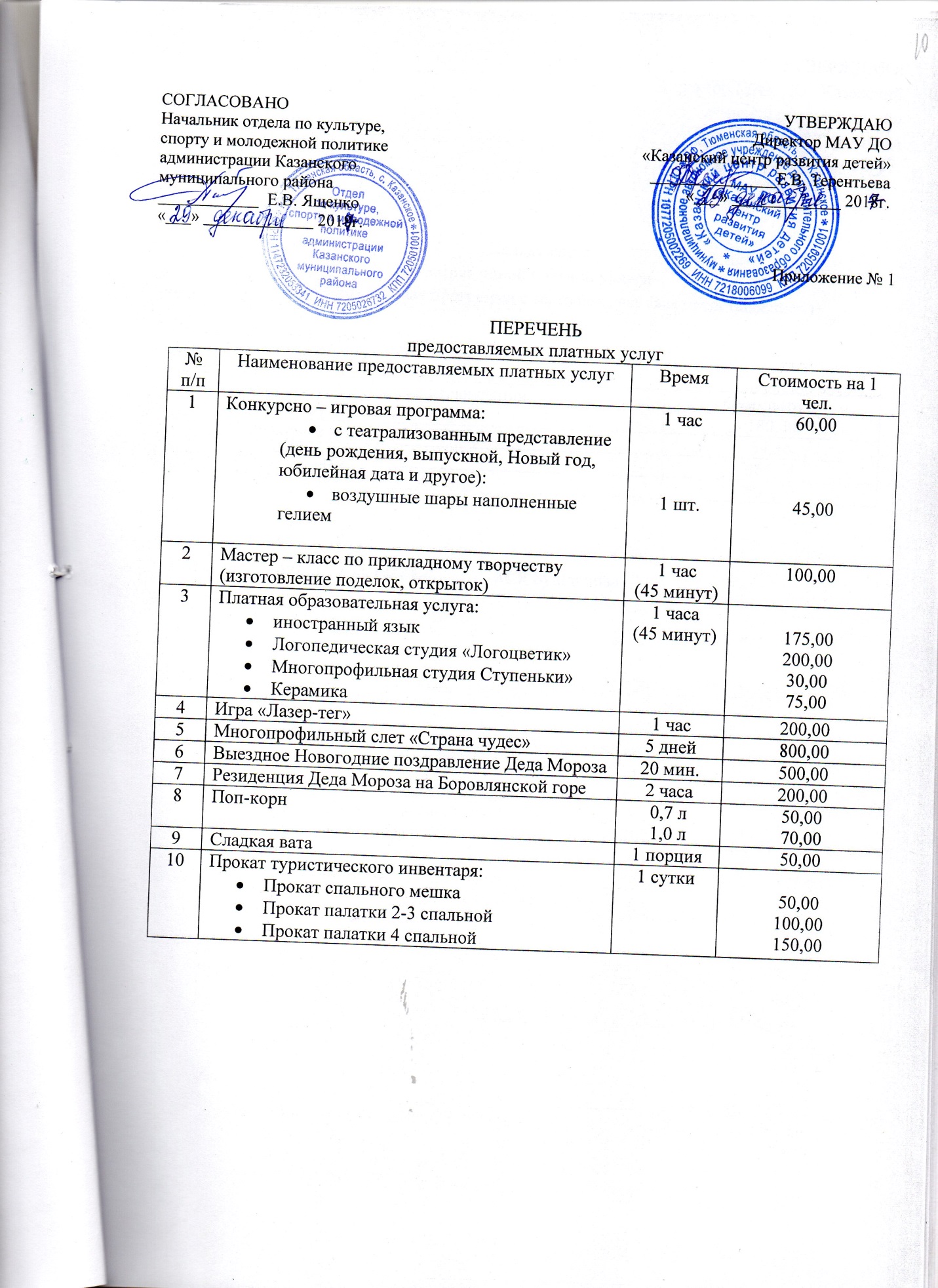 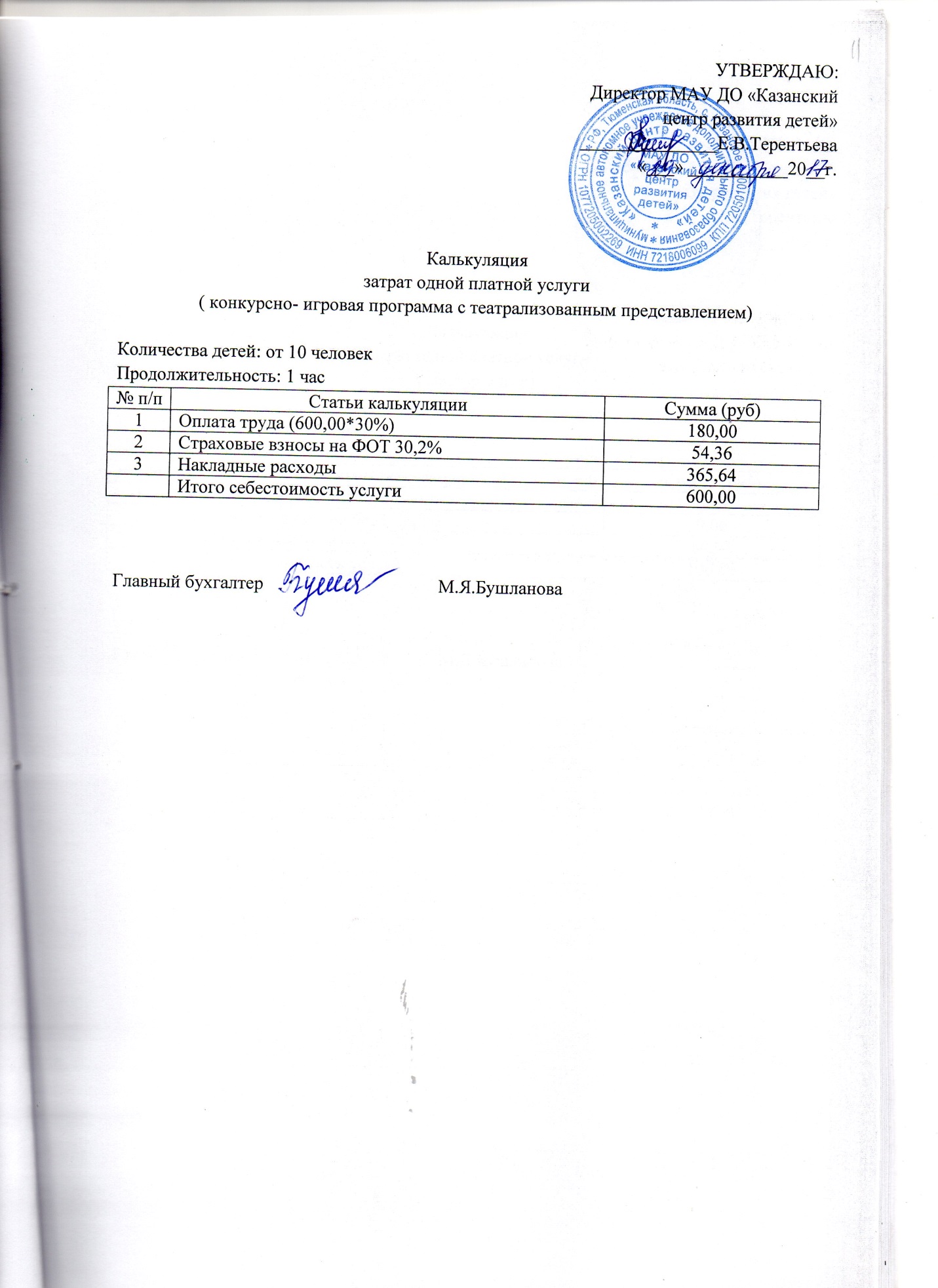 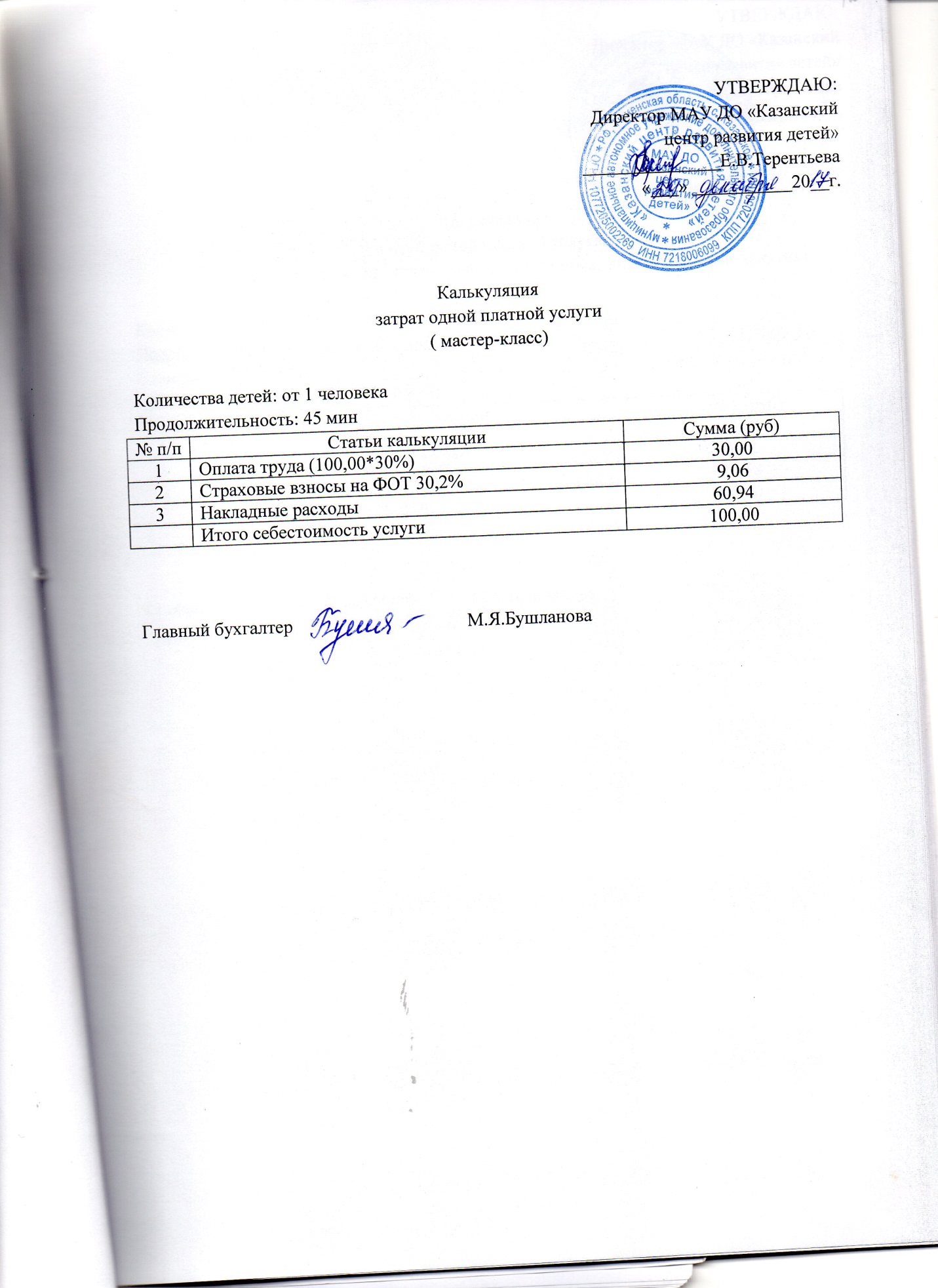 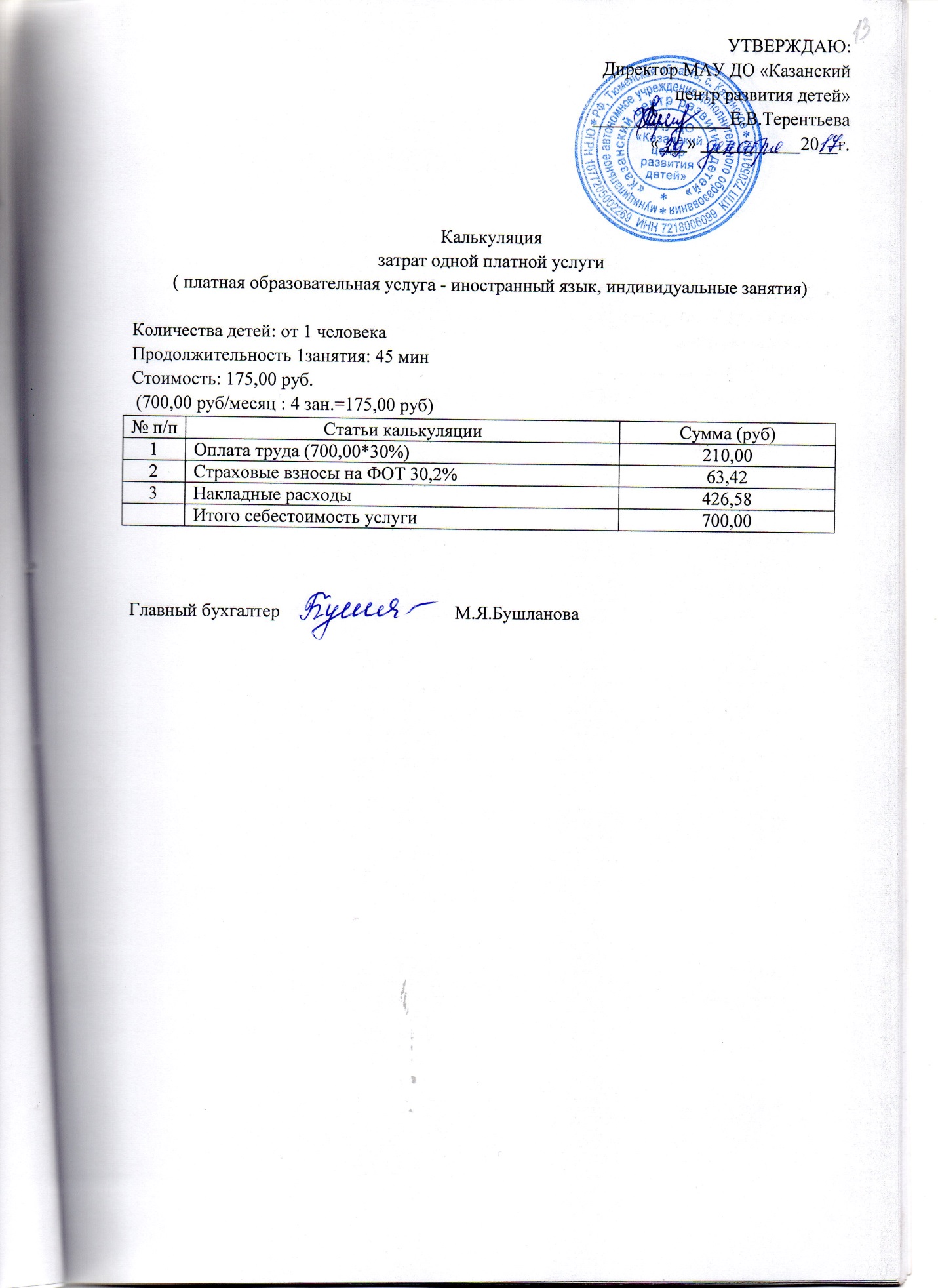 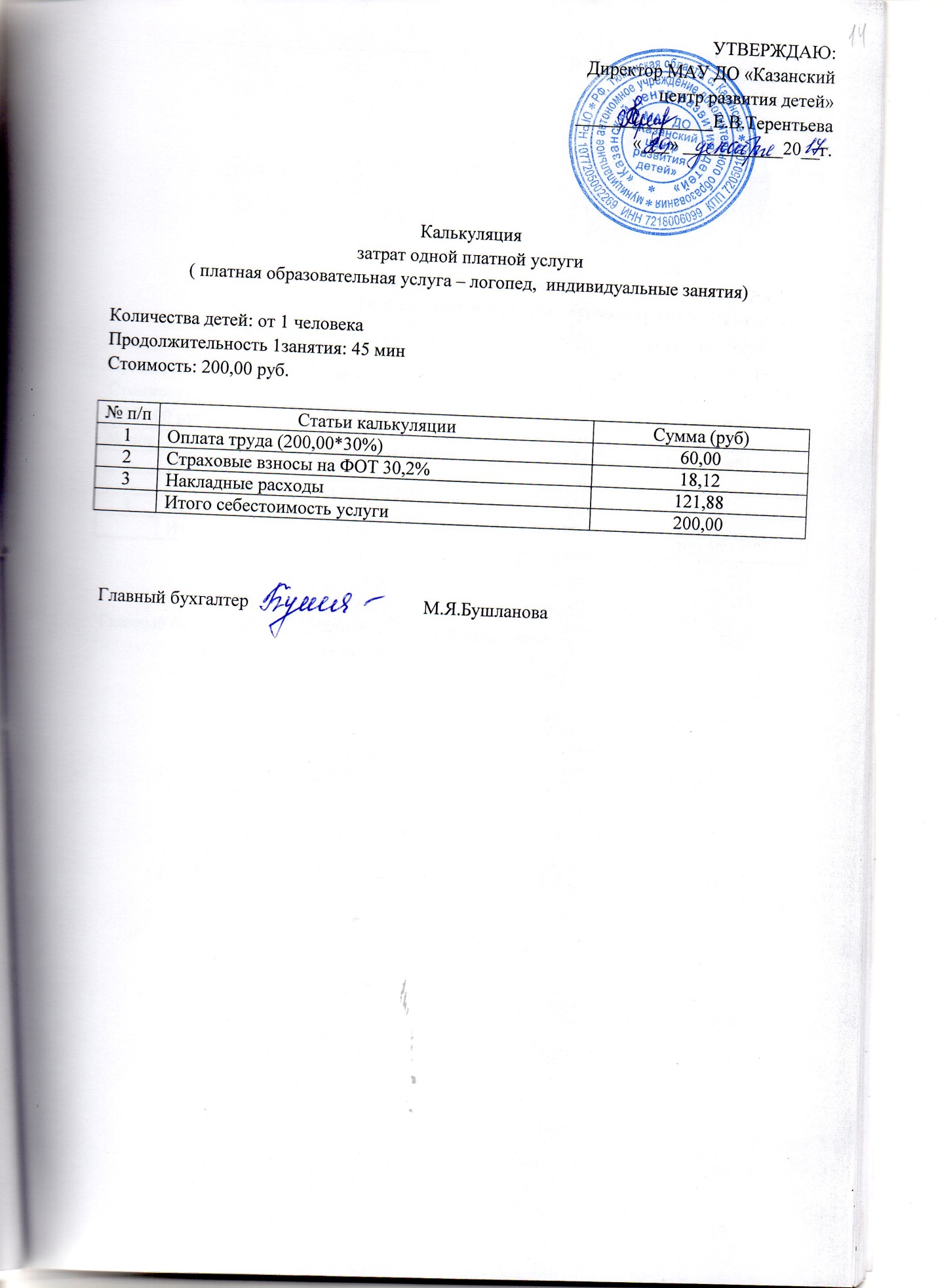 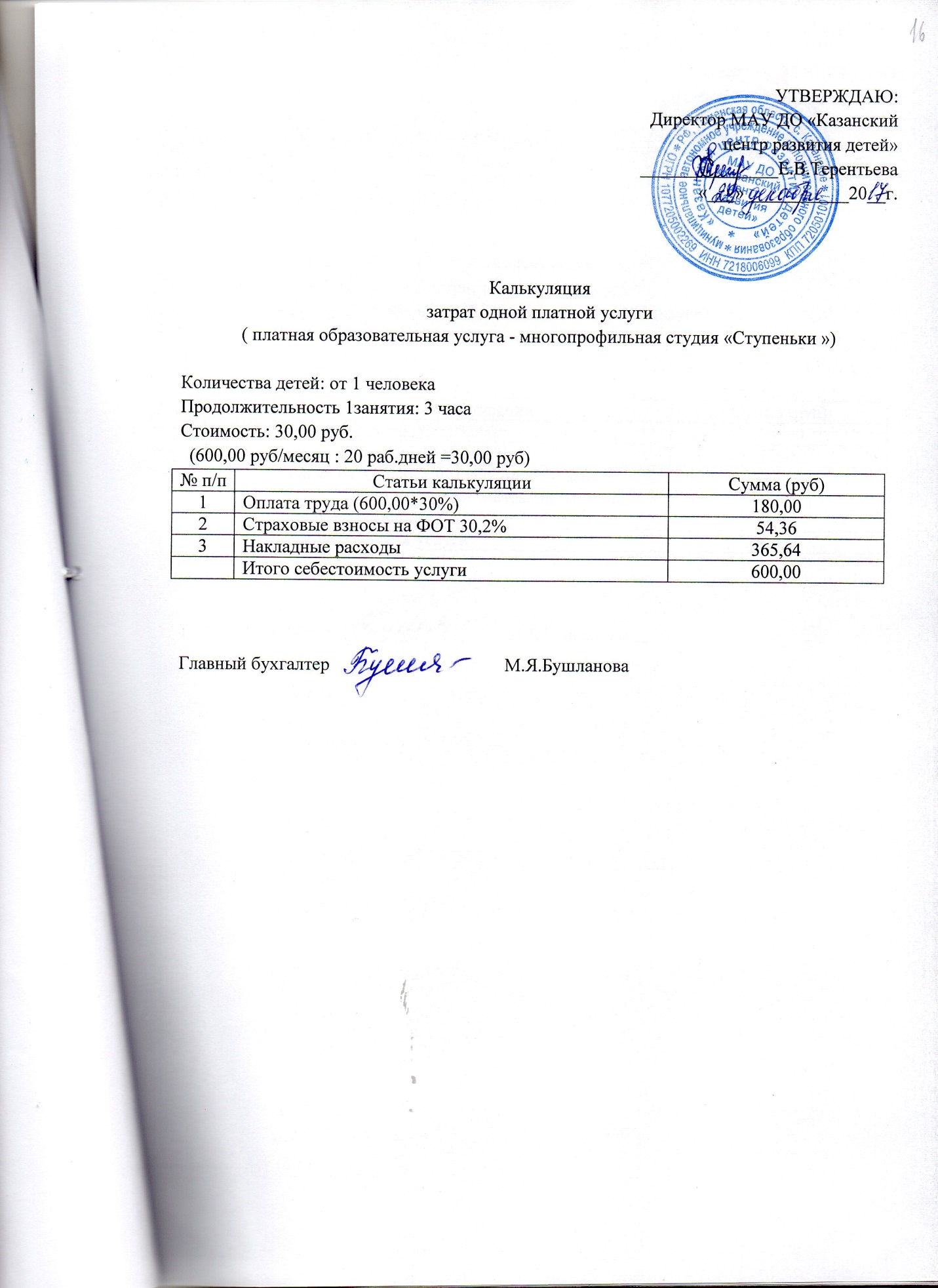 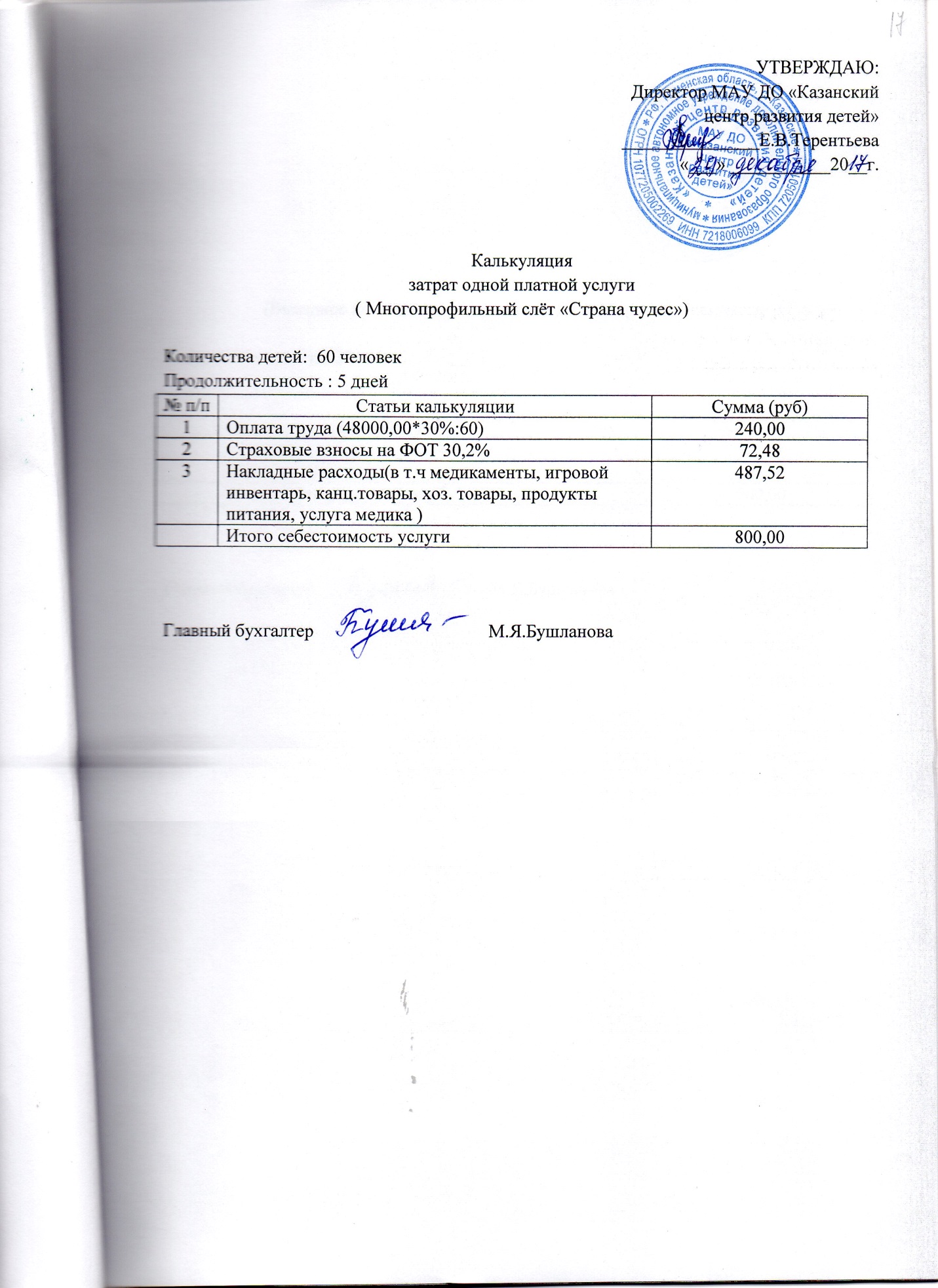 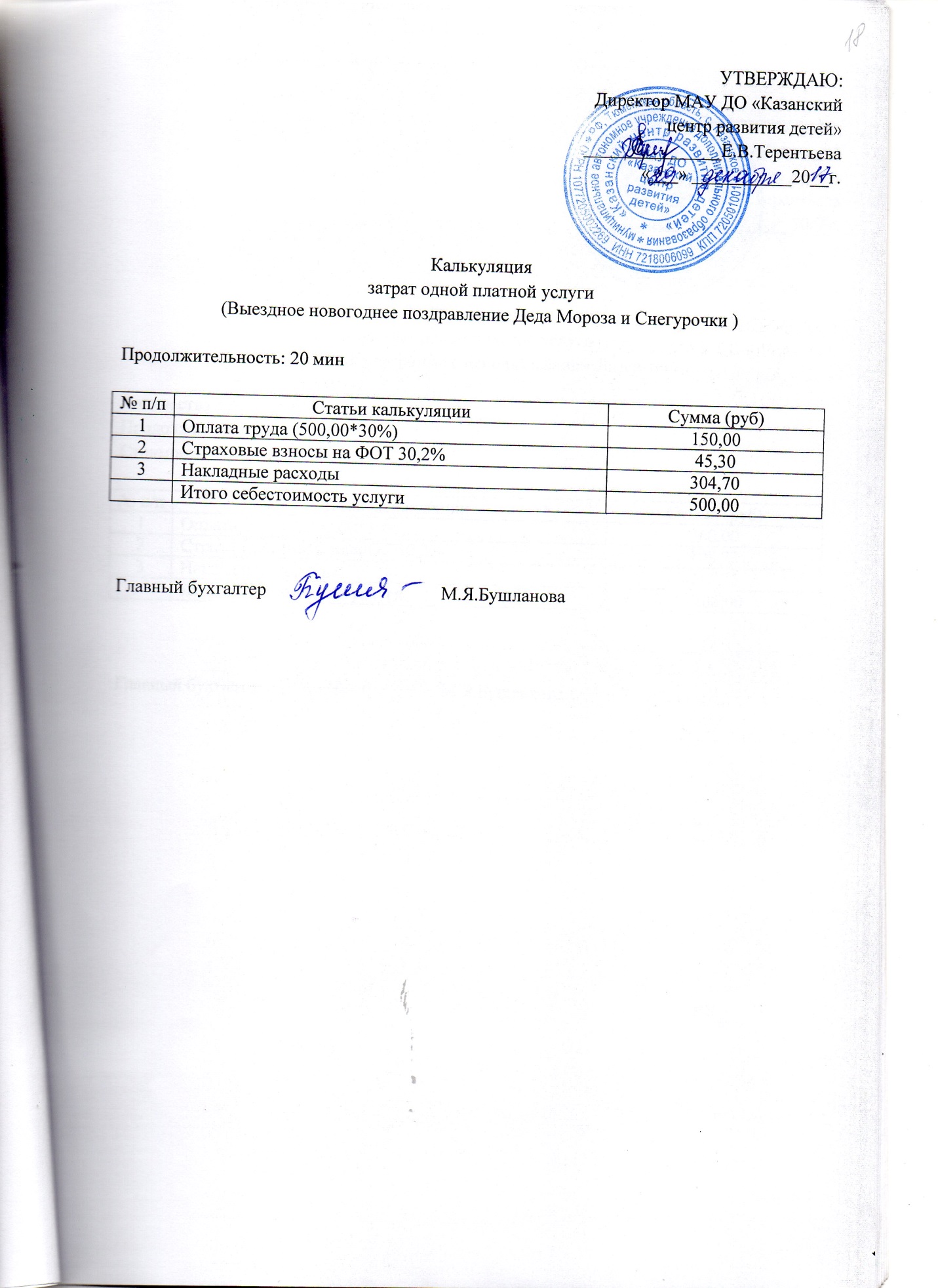 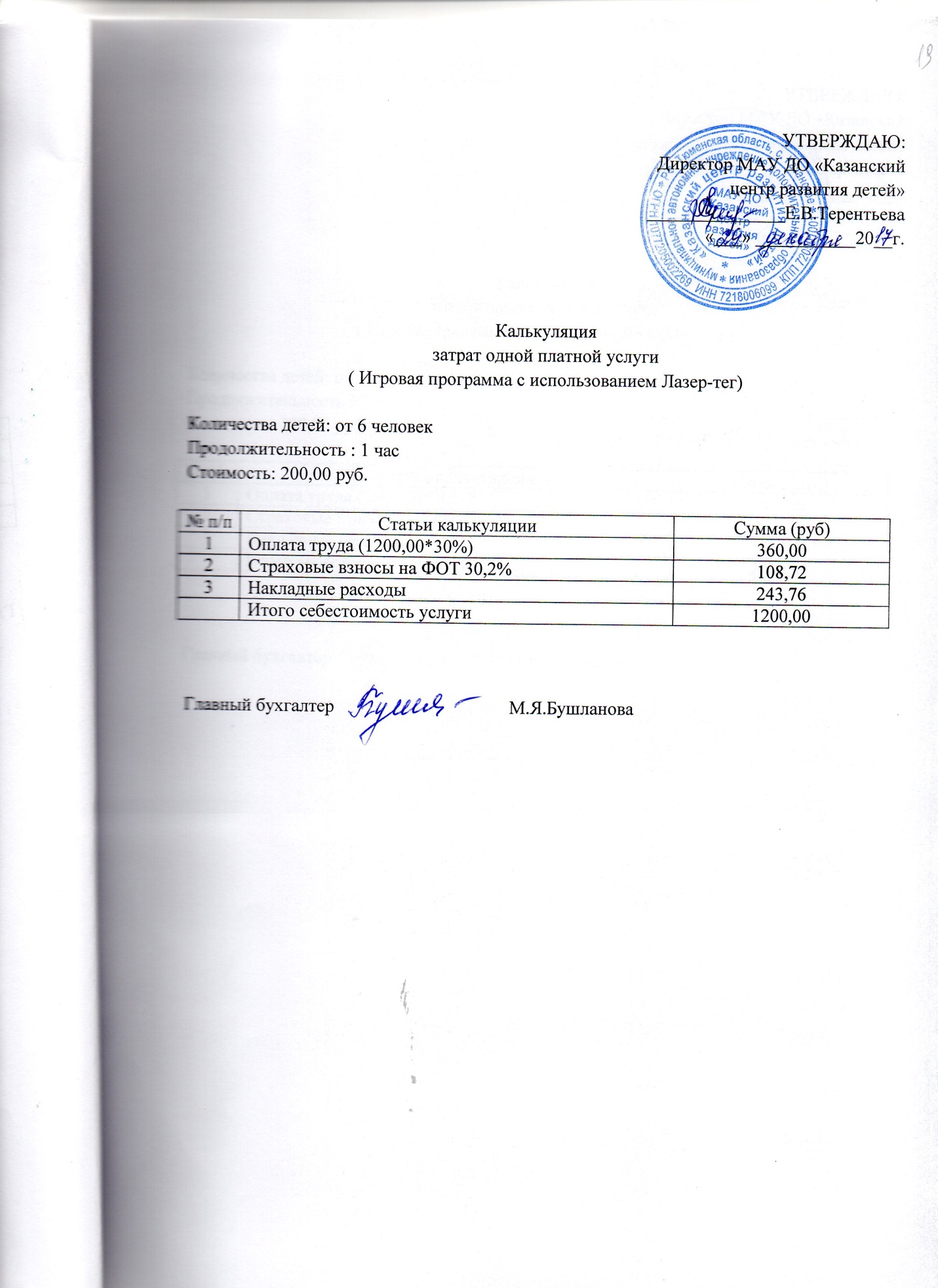 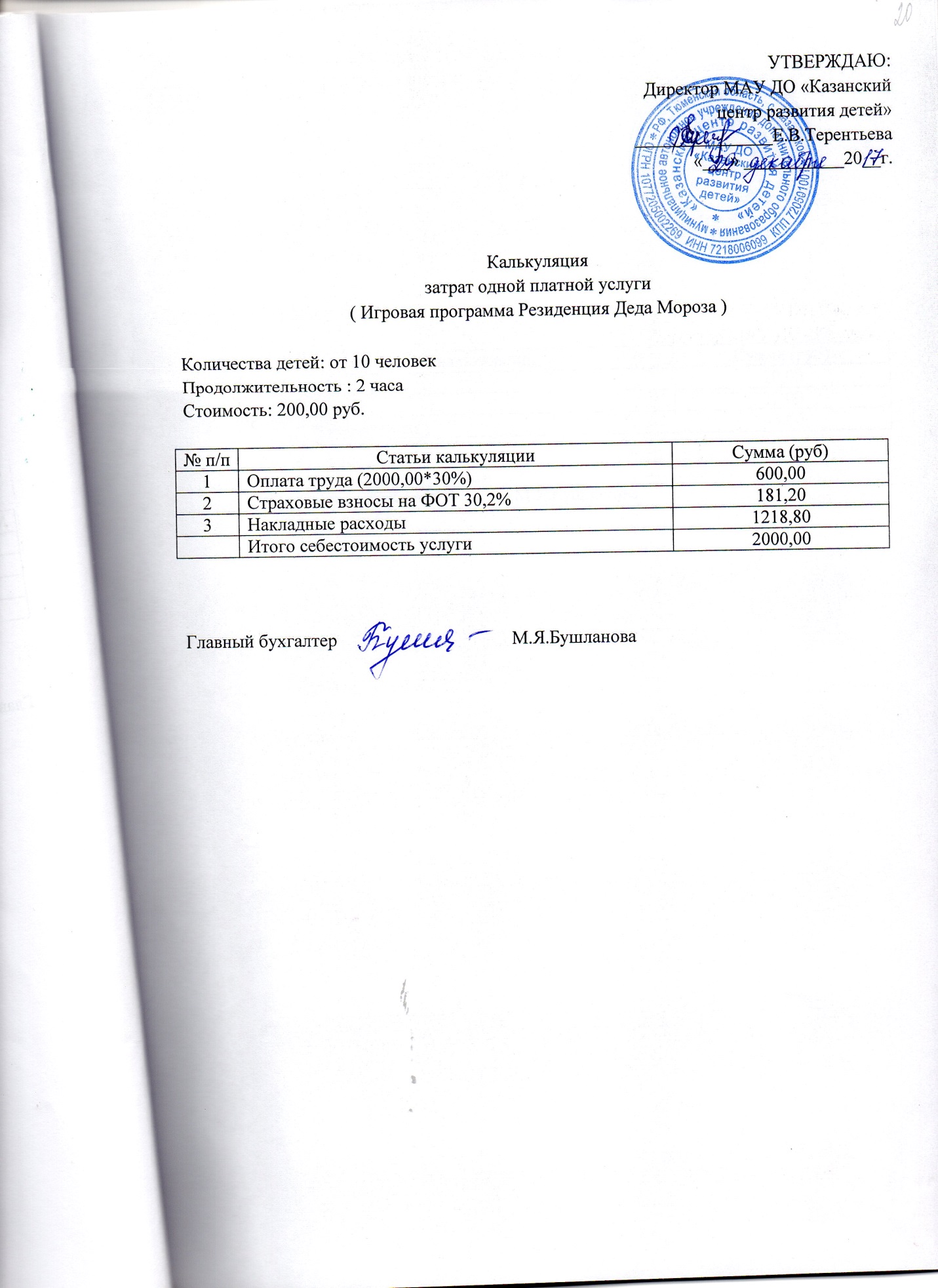 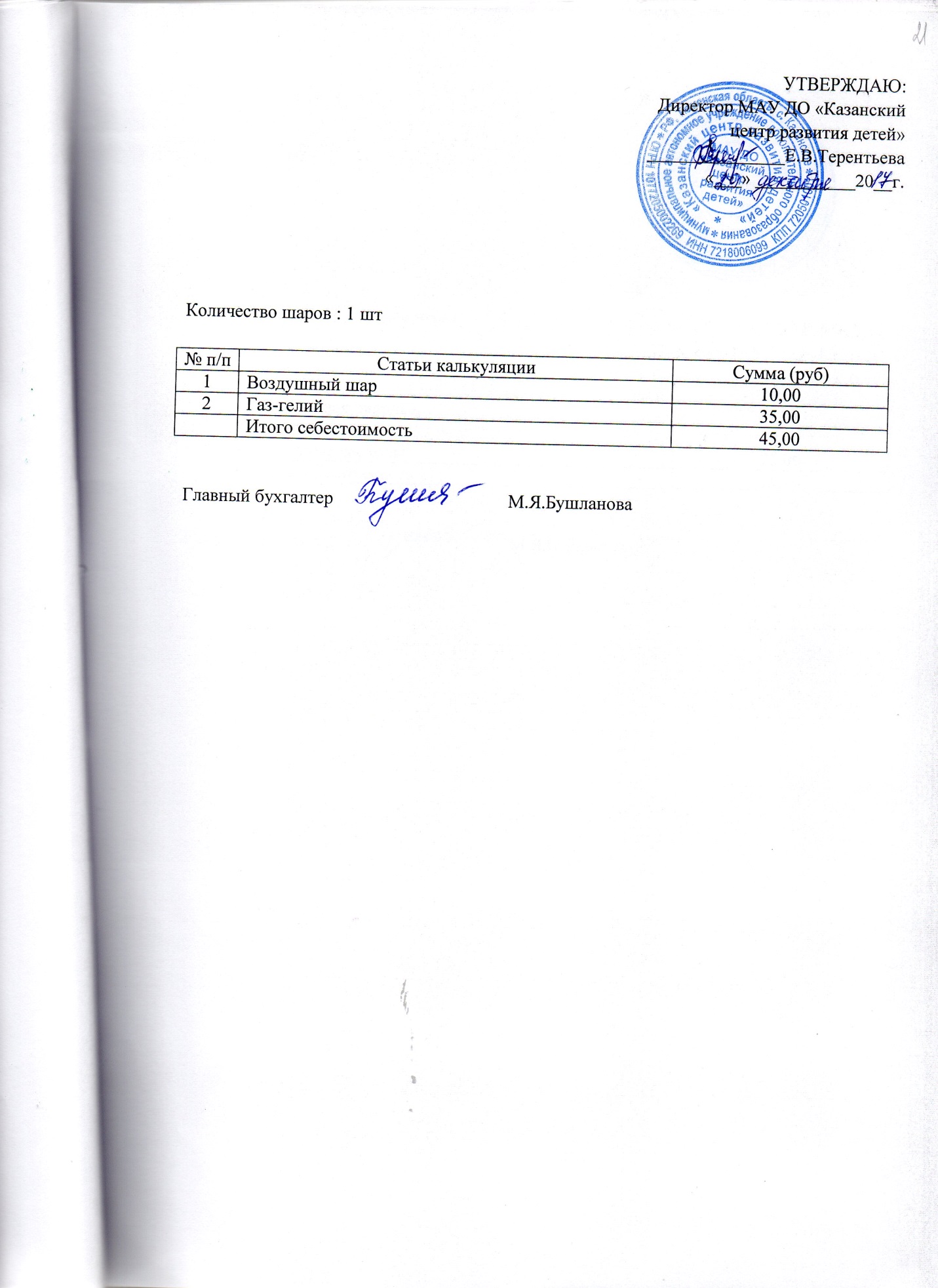 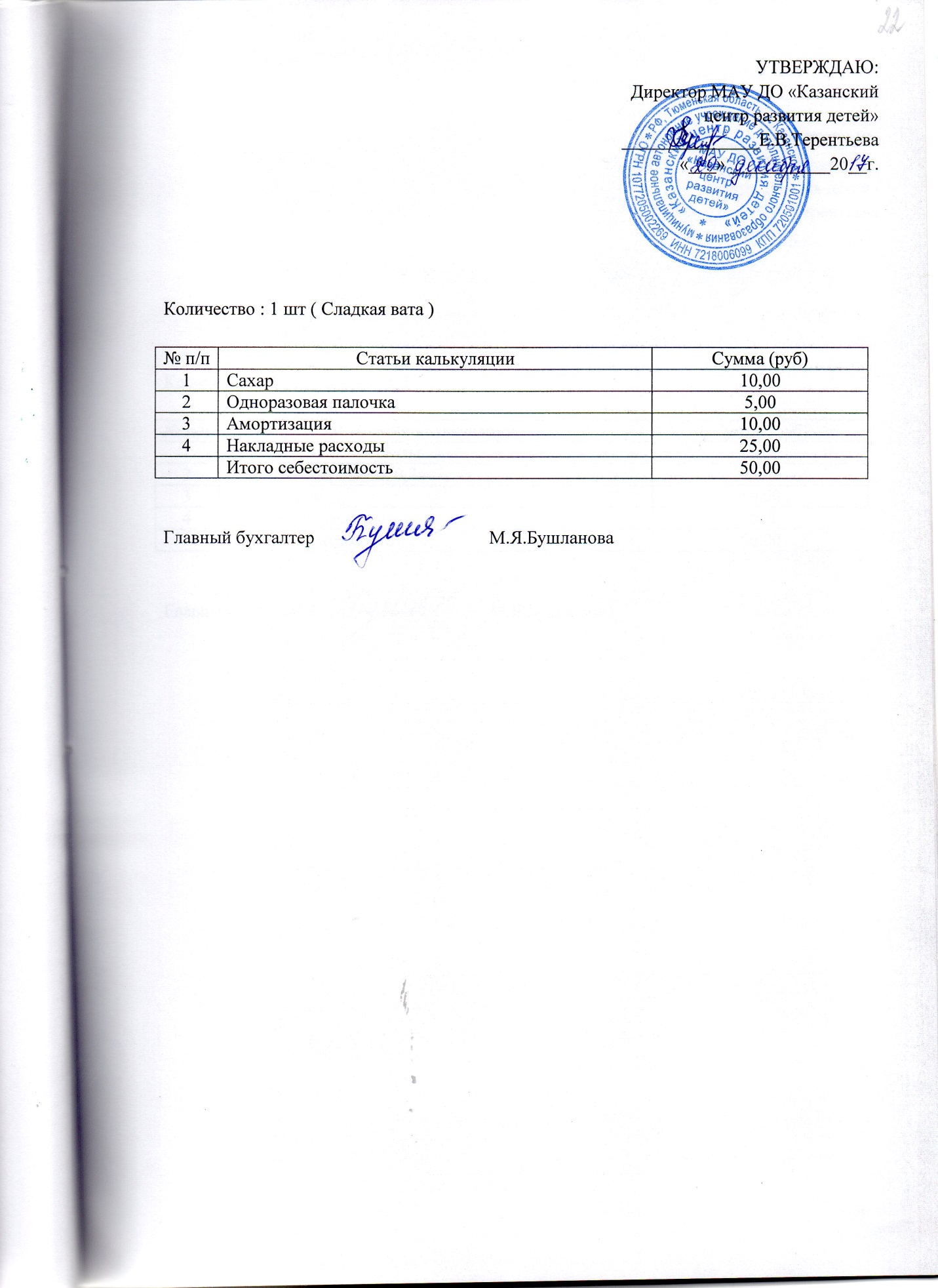 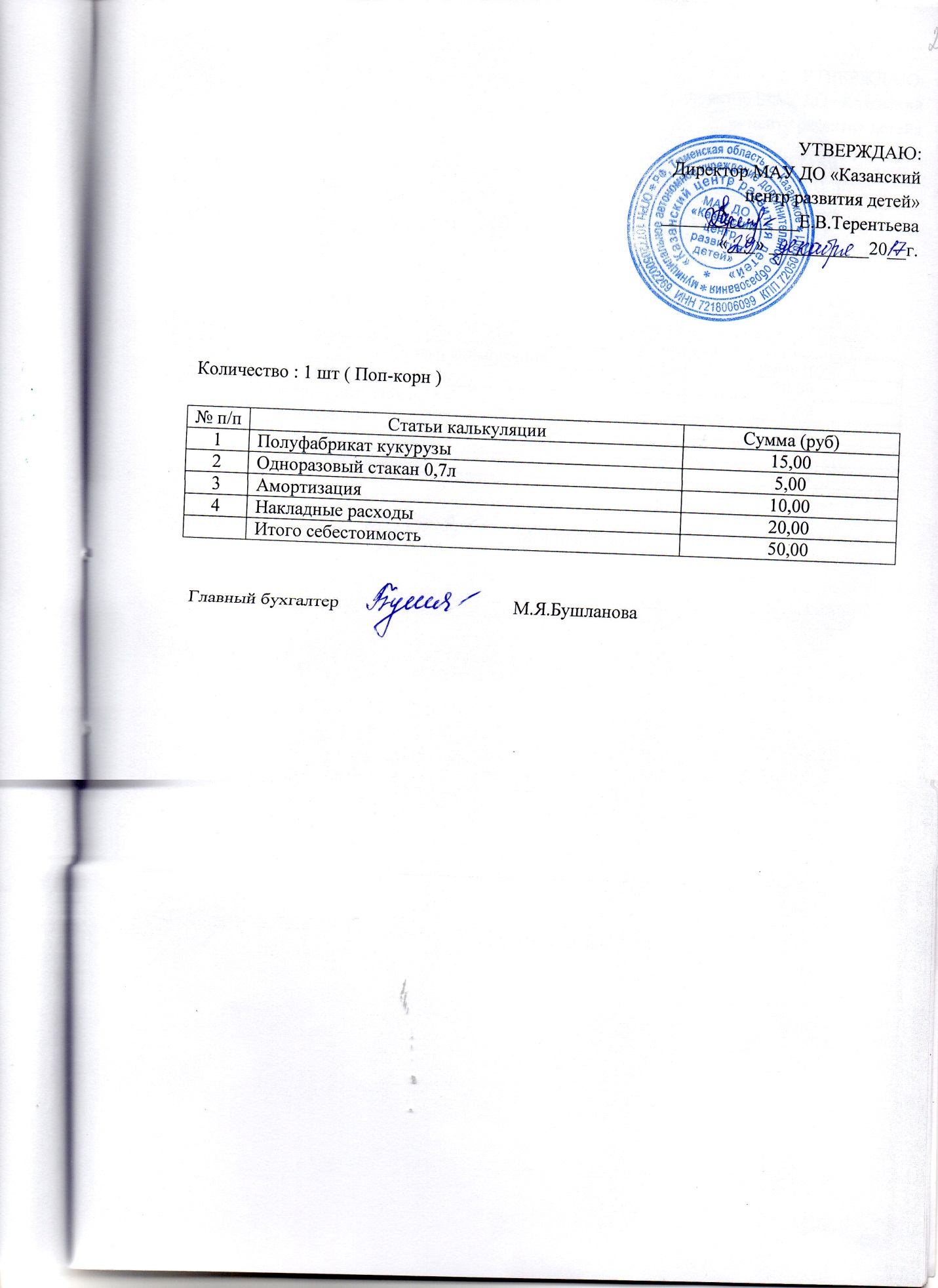 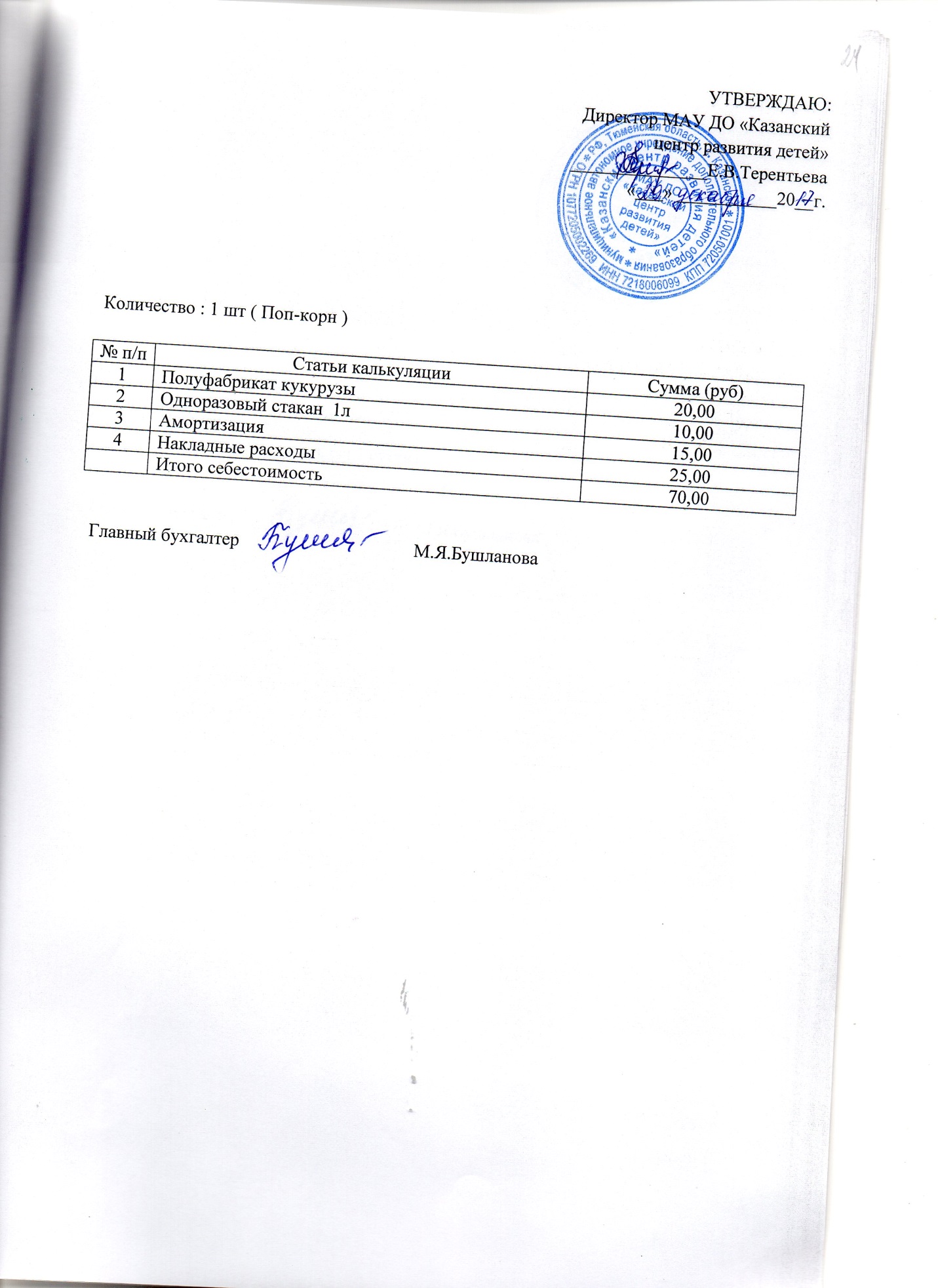 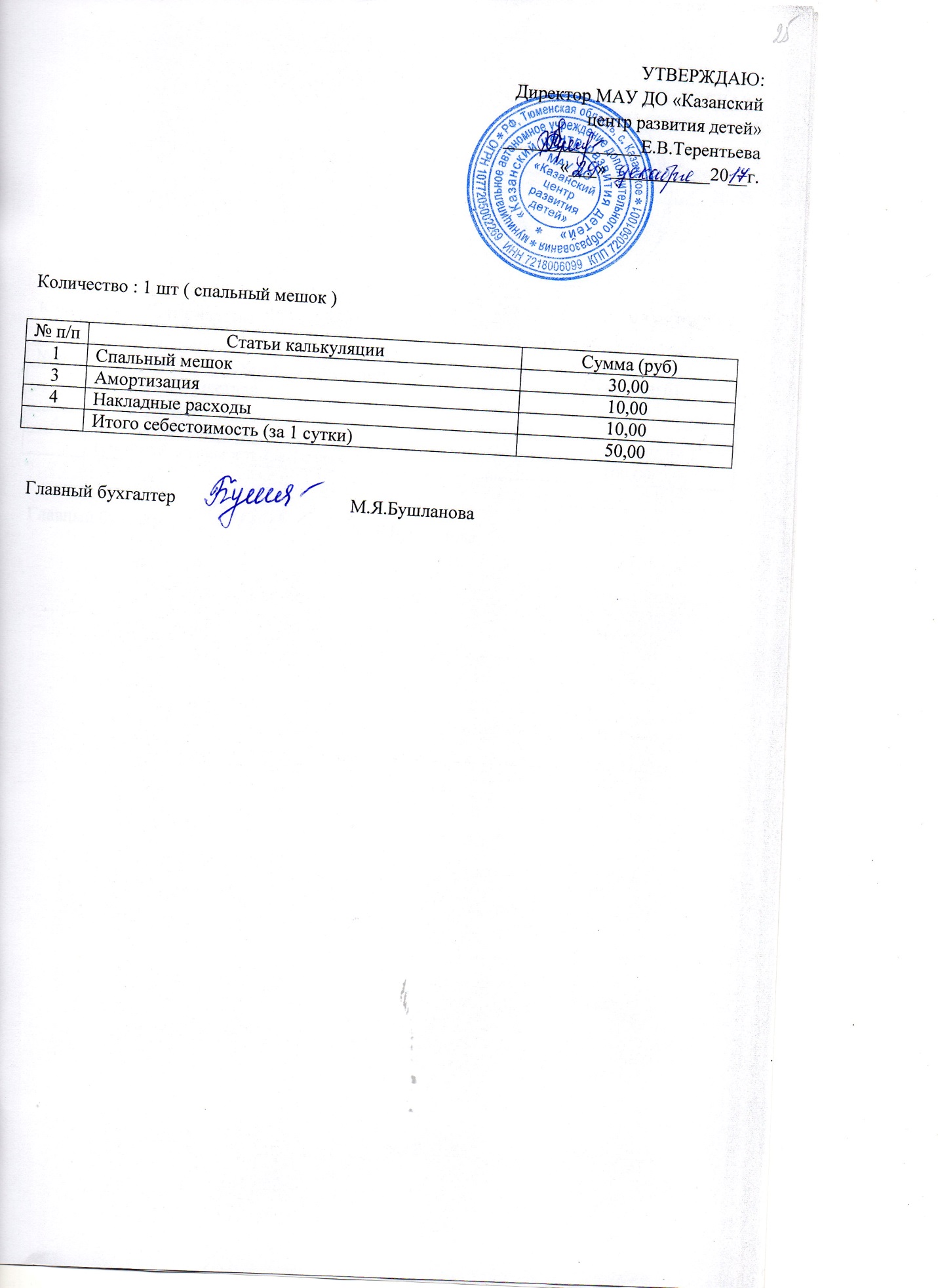 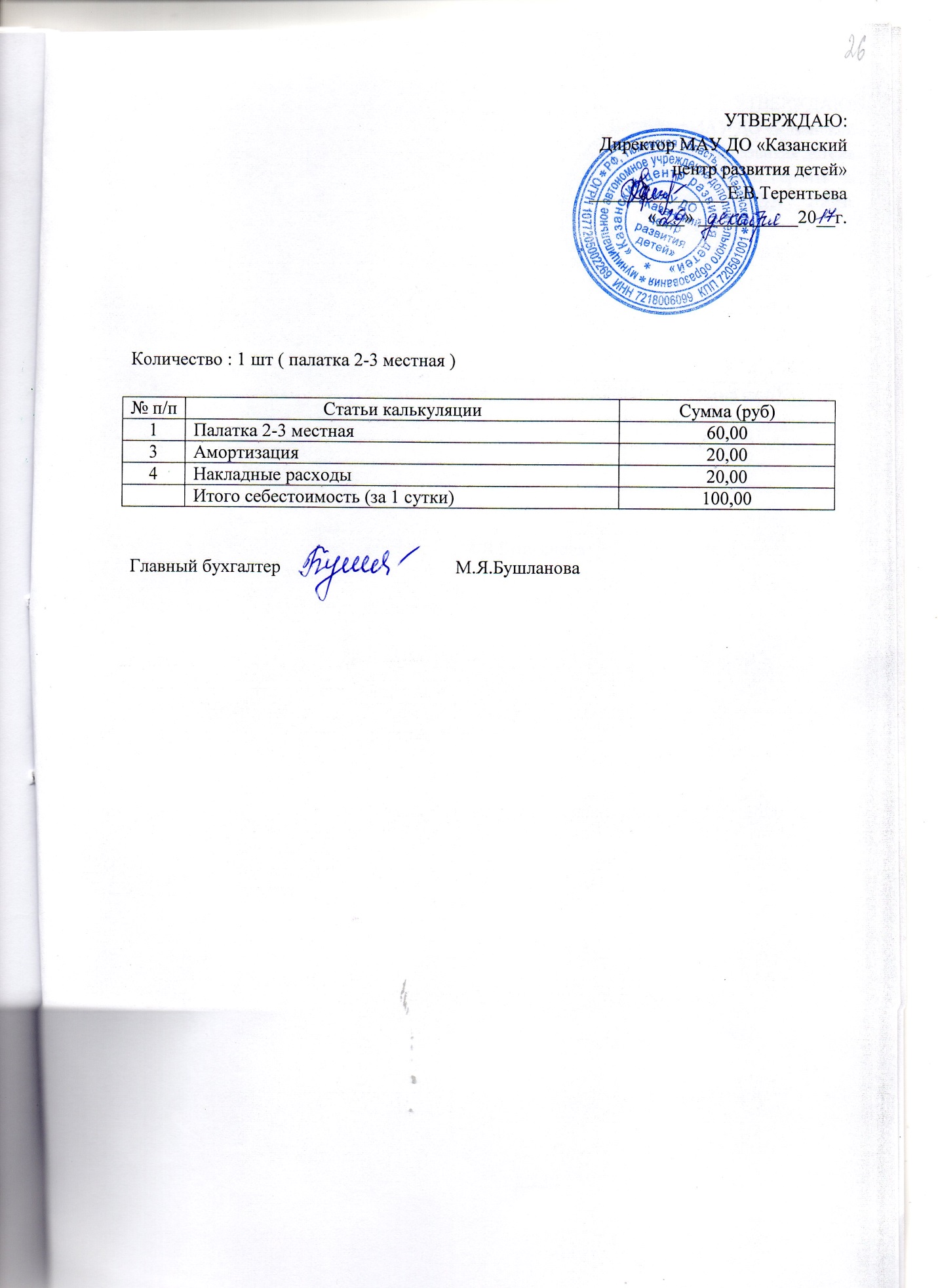 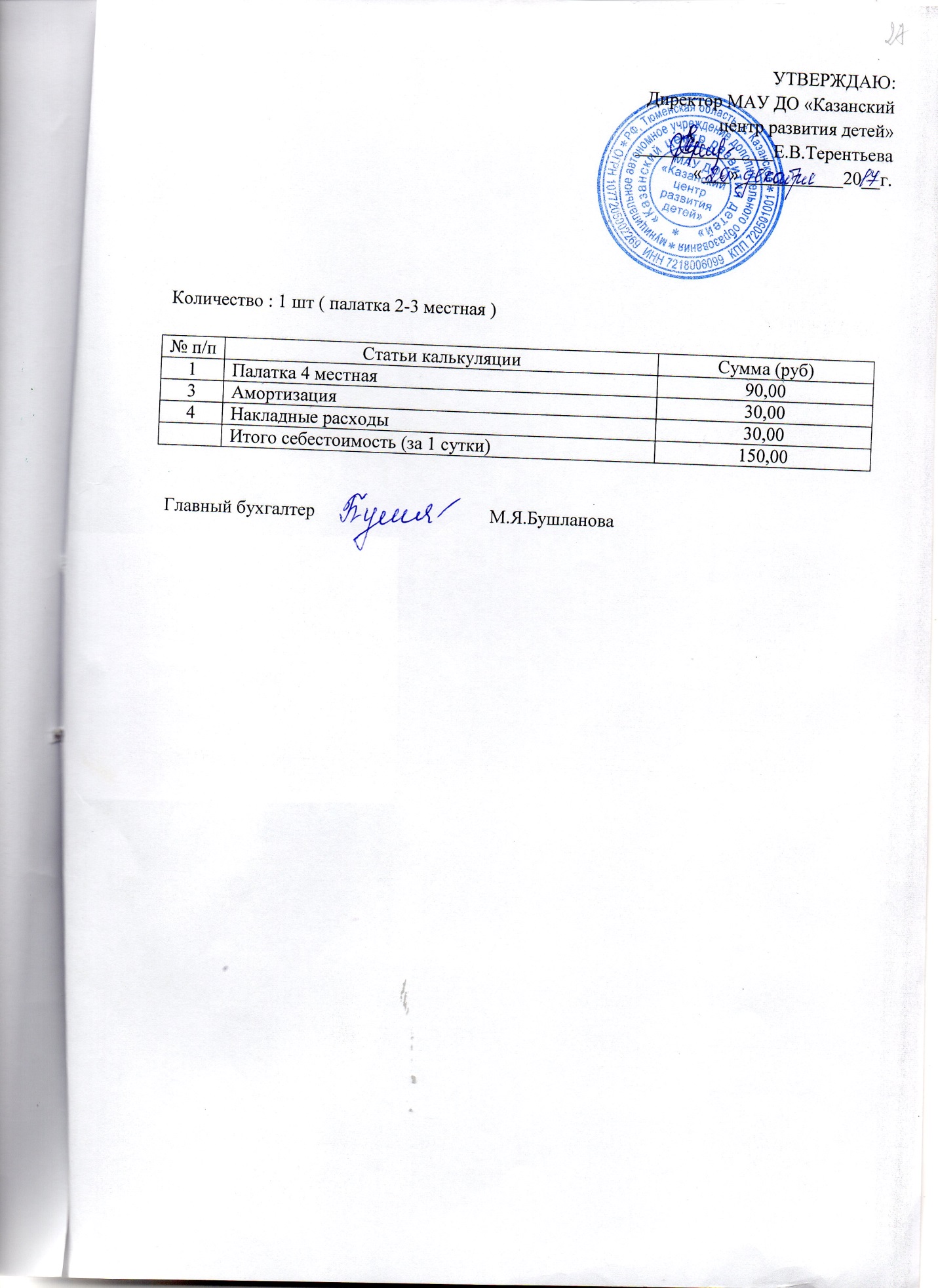 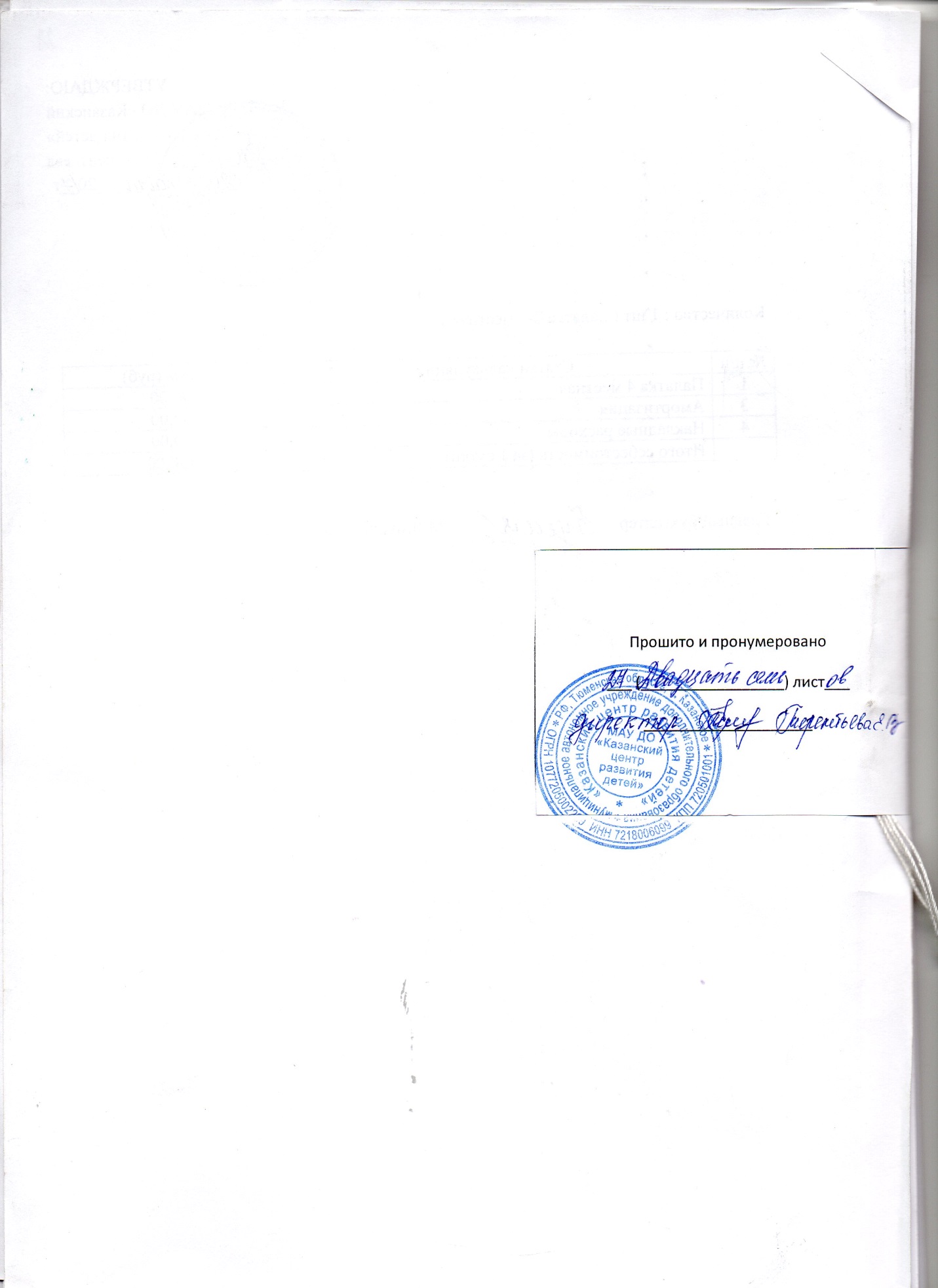 